Code # Bulletin / Banner Change Transmittal Form[X]	Undergraduate Curriculum Council  [ ]	Graduate CouncilSigned paper copies of proposals submitted for consideration are no longer required. Please type approver name and enter date of approval.  Email completed proposals to curriculum@astate.edu for inclusion in curriculum committee agenda. 1.Contact Person (Name, Email Address, Phone Number)2.Proposed Change3.Effective Date4.Justification – Please provide details as to why this change is necessary. Bulletin Changesp. 424 ANSC 1622. Intermediate Huntseat Equitation and Jumping Refinement of the experienced riders skills in the area of huntseat riding and jumping. Includes flat work and jumping exercises to build skills and condition the horses and riders for jumping. Four hours of lab per week. Prerequisite, ANSC 1602 or permission of instructor. Fall, Spring. ANSC 2012. This is an Advanced Equitation course that focuses on the training and exhibition of a versatile Western Stock Horse. Prerequisites, ANSC 1602 or ANSC 1612. Spring. ANSC 2623. Equine Health and Management Course covers aspects of equine health, diseases, soundness, first aid, preventative maintenance, and management of horses in domestic situations. Three hours of lecture per week. Fall. ANSC 3003. Small Companion Animal Nutrition Fundamental concepts of nutrition applied to companion animals including dogs, cats, and other common pets. Prerequisite, ANSC 1613 or BIO 2013. Summer, even. ANSC 3203. Small  Companion Animal Care and Management Science and practice of raising and keeping small animals as pets or companion animals. Topics related to nutrition and feeding, training, reproduction, breeding, grooming, housing and equipment, preventative medicine, and common diseases will be covered. Prerequisites, ANSC 1613 or BIOL 1003 or BIO 2013. Fall, even. ANSC 3613. Nutritional Management of Domestic Animals Principles of animal nutrition, composition of feedstuffs, diet formulation, and nutritional management of cattle, horses, sheep, swine, poultry, dogs and cats. Two hours lecture, two hours laboratory per week. Prerequisite, ANSC 1613. Fall. ANSC 3633. Veterinary Anatomy and Physiology Structure and function of the body in farm animals. Includes lectures on cardiac, renal, respiratory and muscle physiology, neurology, histology, bone development and endocrine control of the above systems. Prerequisite, ANSC 1613. Fall. ANSC 3653. Meat Science and Processing Study of meat science and meat processing. Properties of fresh and processed meats. Instruction in the preservation of meat and meat products, including hands on experience in processed meat manufacturing, curing, and barbecuing. Fall, even. ANSC 3663. Small Ruminant Production Methods of management in producing sheep and goats. Lecture two hours, laboratory two hours per week. Prerequisite, ANSC 1613. Spring, even. ANSC 3703. Poultry Flock Management Production Management of laying and brooding flocks, raising of replacements, study of all economic factors relating to efficient production and marketing. Lecture two hours, laboratory two hours per week. Spring. ANSC 4613. Horse Production Selection, breeding, feeding, management, marketing of horses, and equitation. Lecture two hours, laboratory two hours per week. Prerequisite, ANSC 1613. Spring. ANSC 4623. Beef Cattle Production Management practices of commercial and purebred herds. Lecture two hours, laboratory two hours per week. Spring, odd. ANSC 4633. Diseases of Farm Animals Prevention, treatment, and control of common diseases, including problems of hygiene and sanitation. Prerequisite, ANSC 3633. Summer, even. ANSC 4663. Principles of Breeding Basic application of genetic principles to the improvement of farm animals. Fall. ANSC 4673. Digestive Physiology and Nutrition of Domestic Animals The role of nutrients and physiological and metabolic mechanisms involved in nutrient utilization by domestic animals. Emphasis on food producing animals, horses, dogs, cats, and catfish. Prerequisite, ANSC 1613, and CHEM 1013 or CHEM 1043. Spring. ANSC 4683. Theriogenology Reproductive Physiology Teaches the Anatomy, physiology, endocrinology, and biochemistry of reproduction in farm animals. Introduces students to methods of manipulating reproduction within livestock systems. Management topics include artificial insemination, estrus synchronization, induction of parturition, embryo transfer, and reproductive disease prevention. Prerequisite, ANSC 1613. Spring.Department Curriculum Committee ChairCOPE Chair (if applicable)Department Chair: Head of Unit (If applicable)                         College Curriculum Committee ChairUndergraduate Curriculum Council ChairCollege DeanGraduate Curriculum Committee ChairGeneral Education Committee Chair (If applicable)                         Vice Chancellor for Academic AffairsInstructions Please visit http://www.astate.edu/a/registrar/students/bulletins/index.dot and select the most recent version of the bulletin. Copy and paste all bulletin pages this proposal affects below. Follow the following guidelines for indicating necessary changes. *Please note: Courses are often listed in multiple sections of the bulletin. To ensure that all affected sections have been located, please search the bulletin (ctrl+F) for the appropriate courses before submission of this form. - Deleted courses/credit hours should be marked with a red strike-through (red strikethrough)- New credit hours and text changes should be listed in blue using enlarged font (blue using enlarged font). - Any new courses should be listed in blue bold italics using enlarged font (blue bold italics using enlarged font)You can easily apply any of these changes by selecting the example text in the instructions above, double-clicking the ‘format painter’ icon   , and selecting the text you would like to apply the change to.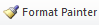 Please visit https://youtu.be/yjdL2n4lZm4 for more detailed instructions.